Online Payments – Onboarding Clubs looking to accept online payments will need to onboard, the onboarding process comes in two phases.Phase 1:Select Registration, then select ‘Bank Account Details’Enter in the Clubs BSB and Account number Select UpdateDetails listed on PlayFootball are used for verification purposes only and does not mean you are setup to accept online payments, please complete phase 2.Phase 2:Select ‘Form’ (hyperlink located at the bottom of the Bank Account Details page)Complete the Online Payment Request FormClick ‘Submit Form’[!] Your request is now PENDING; clubs will not be able to accept online payments until a confirmation email has been received Click here for PlayFootball Admin login page 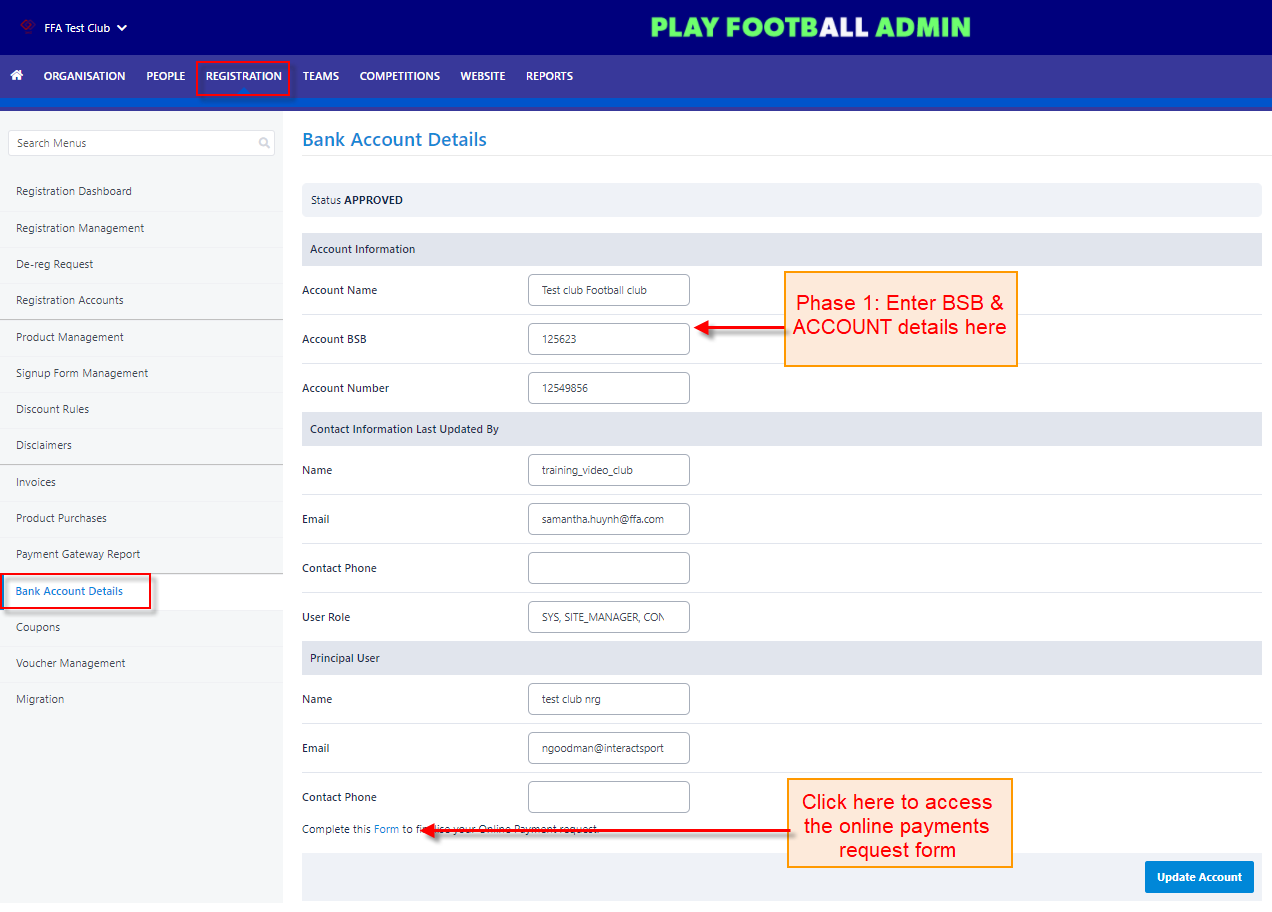 